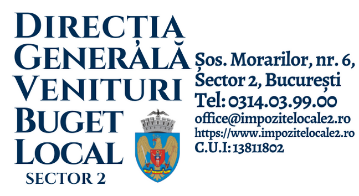 Subsemnatul ......................................................................, identificat prin actul de identitate ............, seria.........., nr. ................................. și codul numeric personal .............................................................,domiciliat în ROMANIA / ............................, judeţul ............................, codul poştal ....................., municipiul/oraşul/comuna ..............................satul/sectorul .............................., str. ........................................., nr......., bl. ......., sc....., et....., ap......., adresa de poștă electronică ………………………………………, tel…………………….. declar că:Împuternicit ………………………………………………….., legitimat prin B.I./C.I./A.I. serie… nr. …………….., CNP ………………………, judeţ .................. loc. ........................... cod poştal ....................... sector ...., str. ....................................................... nr. ....., bloc .... scara ... etaj ... ap .... tel. ............................ fax ............................., adresă de e-mail …………………………........… , declar că:       1.  începând cu data de ..... / ........... 20..... prin actul nr.............. din ....... / .......... 20......., am dobândit/închiriat/concesionat/preluat în administrare/preluat în folosinţă un teren situat în comuna/oraşul/municipiul .....................................................................satul / sectorul .................................., str. ........................................., nr............, înregistrat în REGISTRUL AGRICOL 20 .../ 20 ..., TIPUL ..........., VOL ........., POZITIA NR.................., cota de proprietate …………., coproprietari: ………………………………………………………………………………………………………………       2.  începând cu data de ..... / ........... 20..... prin actul nr.............. din ....... / .......... 20......., am dobândit/închiriat/concesionat/preluat în administrare/preluat în folosinţă un teren situat în comuna/oraşul/municipiul .....................................................................satul / sectorul .................................., str. ........................................., nr............, înregistrat în REGISTRUL AGRICOL 20 .../ 20 ..., TIPUL ..........., VOL ........., POZITIA NR.................., cota de proprietate …………., coproprietari: ………………………………………………………………………………………………………………       3.  începând cu data de ..... / ........... 20..... prin actul nr.............. din ....... / .......... 20......., am dobândit/închiriat/concesionat/preluat în administrare/preluat în folosinţă un teren situat în comuna/oraşul/municipiul .....................................................................satul / sectorul .................................., str. ........................................., nr............, înregistrat în REGISTRUL AGRICOL 20 .../ 20 ..., TIPUL ..........., VOL ........., POZITIA NR.................., cota de proprietate …………., coproprietari: ………………………………………………………………………………………………………………       4.  începând cu data de ..... / ........... 20..... prin actul nr.............. din ....... / .......... 20......., am dobândit/închiriat/concesionat/preluat în administrare/preluat în folosinţă un teren situat în comuna/oraşul/municipiul .....................................................................satul / sectorul .................................., str. ........................................., nr............, înregistrat în REGISTRUL AGRICOL 20 .../ 20 ..., TIPUL ..........., VOL ........., POZITIA NR.................., cota de proprietate …………., coproprietari: ………………………………………………………………………………………………………………       5.  începând cu data de ..... / ........... 20..... prin actul nr.............. din ....... / .......... 20......., am dobândit/închiriat/concesionat/preluat în administrare/preluat în folosinţă un teren situat în comuna/oraşul/municipiul .....................................................................satul / sectorul .................................., str. ........................................., nr............, înregistrat în REGISTRUL AGRICOL 20 .../ 20 ..., TIPUL ..........., VOL ........., POZITIA NR.................., cota de proprietate …………., coproprietari: ………………………………………………………………………………………………………………Beneficiez de scutire/reducere de la plata impozitului pe teren în cotă de ........., în calitate de ................................ conform documentelor anexate ...............................................................      Sunt de acord ca actele administrative fiscale să-mi fie comunicate exclusiv la adresa de poștă electronică.Anexez la prezenta declarație copii ale documentelor, certificate de conformitate cu originalul, conform art. 64 alin. (5) din Legea nr. 207/2015 privind Codul de procedură fiscală, cu modificările și completările ulterioare, după cum urmează:1…………………………………………………………..	4…………………………………………………………..	7…………………………………………………………..2…………………………………………………………..	5…………………………………………………………..	8…………………………………………………………..3…………………………………………………………..  6…………………………………………………………..	9…………………………………………………………..Prin semnarea prezentei am luat la cunoştinţă ca declararea necorespunzătoare a adevărului se pedepseşte conform legii penale, cele declarate fiind corecte şi complete.Data ............................................			  Prenumele şi numele.................................................................		    Semnătura olografă..........................................Nr. Crt.Parcela / adresaunde este situatterenulIntravilan ( I ) extravilan ( E )Suprafaţa terenului, pe categorii de folosinţă, in m2Suprafaţa terenului, pe categorii de folosinţă, in m2Suprafaţa terenului, pe categorii de folosinţă, in m2Suprafaţa terenului, pe categorii de folosinţă, in m2Suprafaţa terenului, pe categorii de folosinţă, in m2Suprafaţa terenului, pe categorii de folosinţă, in m2Suprafaţa terenului, pe categorii de folosinţă, in m2Suprafaţa terenului, pe categorii de folosinţă, in m2Suprafaţa terenului, pe categorii de folosinţă, in m2Suprafaţa terenului, pe categorii de folosinţă, in m2Suprafaţa terenului, pe categorii de folosinţă, in m2Suprafaţa terenului, pe categorii de folosinţă, in m2Suprafaţa terenului, pe categorii de folosinţă, in m2Suprafaţa terenului, pe categorii de folosinţă, in m2Suprafaţa terenului, pe categorii de folosinţă, in m2RanglocalitZONANr. Crt.Parcela / adresaunde este situatterenulIntravilan ( I ) extravilan ( E )Terenuri cu construcţiiArabilPăşuneFâneaţăVieVieLivadăLivadăPădurePădureTerenuri cuapeTerenuri cuapeDrumuri şi căi ferateDrumuri şi căi ferateTerenurineproduct.RanglocalitZONANr. Crt.Parcela / adresaunde este situatterenulIntravilan ( I ) extravilan ( E )Terenuri cu construcţiiArabilPăşuneFâneaţăIntrată pe rodNeintrată pe rodIntrată pe rodNeintrată pe rodPână în 20 de ani/cu rol de protecţiePeste 20 de aniCu amenajare piscicolăFără amenajare piscicolăLiberOcupTerenurineproduct.RanglocalitZONA12345